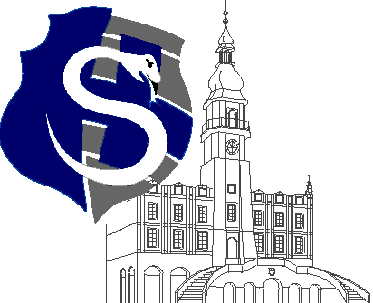 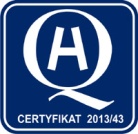 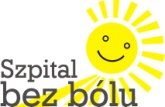 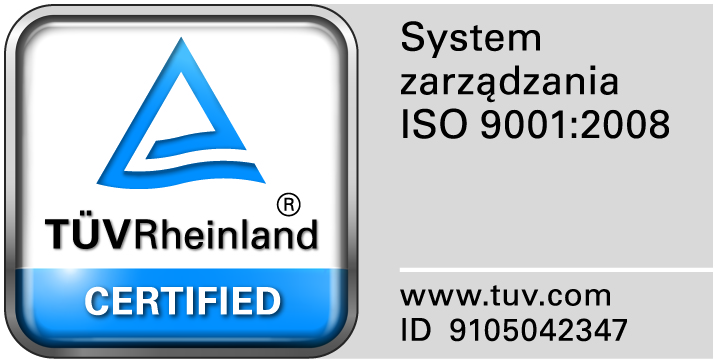 					                                                                                                                  									Zamość 2016-11-03						Do  Wszystkich WykonawcówDot: Przetargu nieograniczonego nr 8/PN/16 na dostawę  różnych produktów farmaceutycznychWYJAŚNIENIA ZWIĄZANE Z TREŚCIĄ SIWZDziałając zgodnie z art. 38 ust. 2 ustawy Prawo zamówień publicznych (tj. Dz. U. z 2015 r. poz.2164 z późn. zm.), w związku z pytaniami  dotyczącymi treści Specyfikacji Istotnych Warunków Zamówienia – Zamawiający przesyła treść pytań nadesłanych do w/w postępowania wraz z odpowiedziami.Pytania i odpowiedzi:Pytanie 1.  Zadanie 26, pozycja 312Czy zamawiający dopuści opatrunek hemostatyczny Argon V+ Pad o właściwościach hydrofilowych do tamowania lokalnych, krwawiących ran w miejscach wkłuć naczyniowych, cewników i przetok tętniczo żylnych.Zmniejsza czas tamponady oraz powstrzymuje obfite krwawienia powodując szybką hemostazę dzięki budowie trójwarstwowej o kompozycji siatki wzbogaconej D-glukozaminą. Może być przycinany dowolnie do łatwego umieszczenia wokół miejsc dostępu naczyniowego. Wymiar 4cm x 4cm. Opakowanie zawiera 10 sztuk.Odpowiedź:  Zgodnie z siwz.Pytanie 2.  Zadanie 26,  pozycja 317Czy zamawiający dopuści opatrunek hemostatyczny Argon V+ Pad o właściwościach hydrofilowych do tamowania lokalnych, krwawiących ran w miejscach wkłuć naczyniowych, cewników i przetok tętniczo żylnych.Zmniejsza czas tamponady oraz powstrzymuje obfite krwawienia powodując szybką hemostazę dzięki budowie trójwarstwowej o kompozycji siatki wzbogaconej D-glukozaminą. Może być przycinany dowolnie do łatwego umieszczenia wokół miejsc dostępu naczyniowego. Wymiar 4cm x 4cm. Opakowanie zawiera 10 sztuk.Czy Zamawiający wyrazi zgodę na wydzielenie pozycji 312 z Zadania 26 oraz pozycji 317 z Zadania 26. Odpowiedź:  Zgodnie z siwz.Pytanie 3.  W związku ze zmianą podstaw wykluczenia Wykonawcy z postępowania o udzielenie zamówienia publicznego, stosownie do art. 8, art.96 ustawy Prawo zamówień publicznych oraz  4 ust 1 rozporządzenia Ministra Rozwoju w sprawie protokołu postępowania o udzielenie zamówienia publicznego, zwracamy się z prośbą o przekazanie danych figurujących w pkt.4 protokołu tj. Danych dotyczących osób wykonujących czynności w postępowaniu o udzielenie zamówienia.Odpowiedź:  Osoby wykonujące czynności w postępowaniu o udzielenie zamówienia:Kierownik zamawiającego: mgr inż.Mariusz Paszko – Prezes ZarząduKomisja w składzie:Mariusz Maluga – Przewodniczącymgr inż. Dorota Wydmińska – Z-ca PrzewodniczącegoElżbieta Bartnik    - sekretarzmgr Anna Gieleta       - członekmgr inż. Renata Król  - członekmgr Maria Piskorska - członek